Abdulselam FIRAT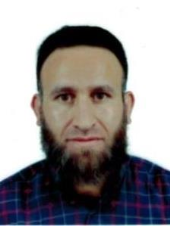 Abdurrezak TEKİN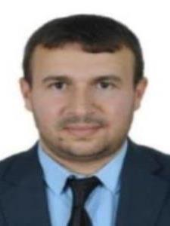 Abdussamet ÖZERBAŞ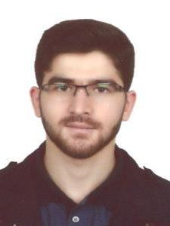 Abdülğafur KAHRAMAN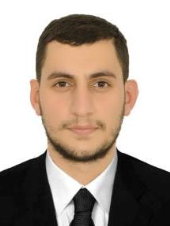 Adem BULUT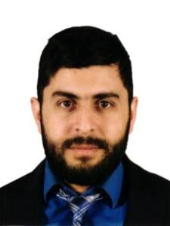 Adem KARABULUT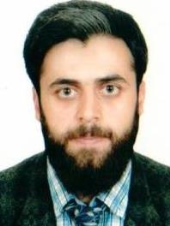 Ahmed Ali ŞAHMAN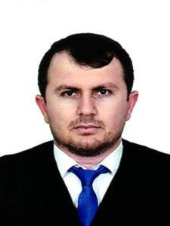 Ahmet ÇELİK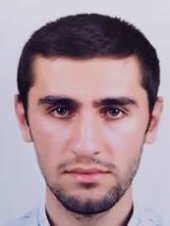 Ahmet UYANIK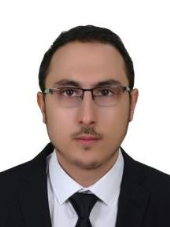 Beytullah İŞLEYEN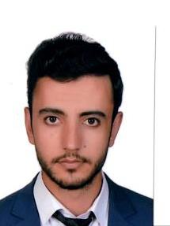 Fatih ŞAKACI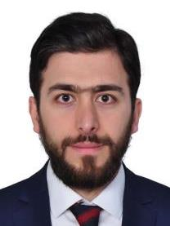 Furkan YILDIRIM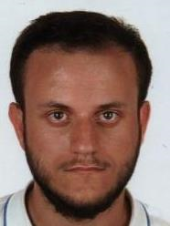 Haşim HASAR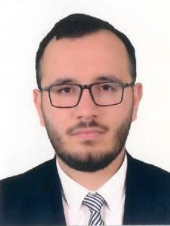 Hüseyin ARSLAN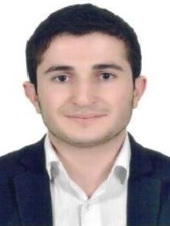 Mahmut ŞERMET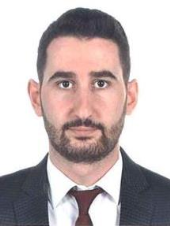 Mehmet AKBAŞ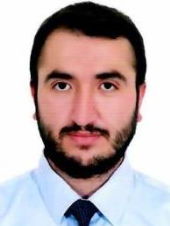 Mehmet BOSTANCI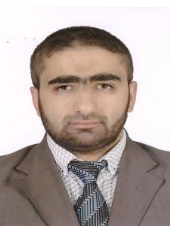 Mehmet ERKARSLAN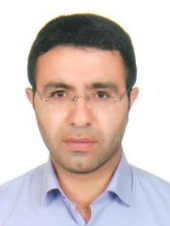 Mehmet Selim AKDOĞAN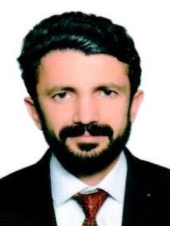 Mehmet ŞAHİN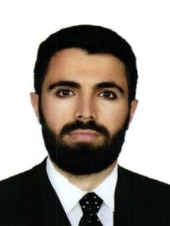 Mehmet Zeki YILMAZ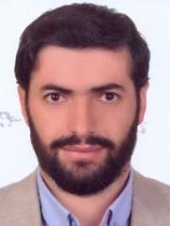 Muhammed Rahim AKBULUT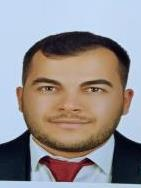 Muhammed Taha ÇOLAK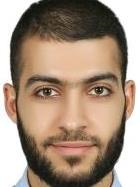 Muhammet Cafer ÇELEBİ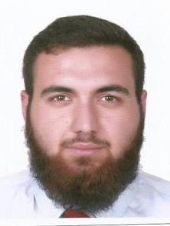 Mustafa İsmet KARAMUSTAFAOĞLU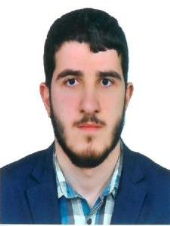 Ömer Faruk ULUDAĞ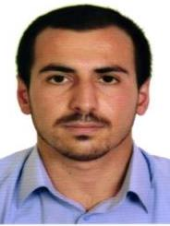 Sadık ÇİMEN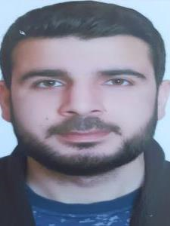 Sinan POLAT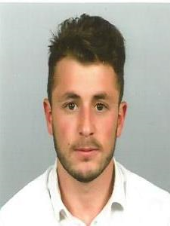 Şaban SİNCAR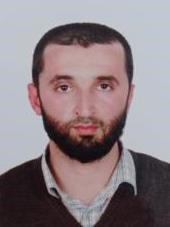 Şeyhmus ACABEY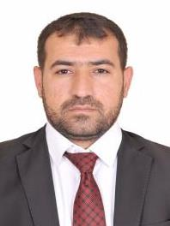 Talha DERMAN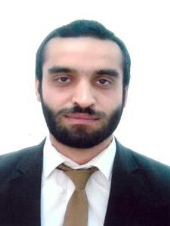 Yunus ÇEPNİOĞLU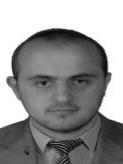 